Riverside Public Library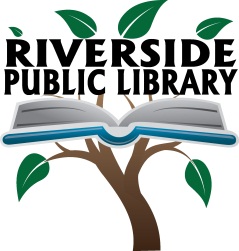 1 Burling RoadRiverside, IL 60546708/442-6366 FAX 708/442-9462APPLICATION FOR USE OF LIBRARY ROOMS FOR AFTER HOURS SPECIAL EVENTSAfter hours Special Private Events may be held at the Library. Each request by an individual or non-profit group must be approved by the Library Board of Trustees. Approval and fees will be set based on the hours needed, the availability of staff and space, and the nature and size of the event.  Fees must be paid at the time of booking the room. Date of Request:_____________________
Resident Card Holder (Print):______________________________________________________________________
Address:___________________________________________Email:_________________________________________
Home/Cell Phone #:_____________________________ Work Phone #:___________________________________
RIVERSIDE PUBLIC LIBRARY Card #:_________________________________________________________________
Name of Organization:____________________________________________________________________________
Contact Person (if different from above:____________________________________________________________Event:____________________________________________________________________________________________
Date(s) of Use:____________________________________________________________________________________
Time Event Begins:___________________ Ends:___________________ Expected Attendance:______________
The Great Room and/or Atrium are for presentations and mingling. Standing room or chair set up for auditorium style meeting, for groups up to 150. (The library has approximately 100 chairs. Additional chairs may be needed and provided by applicant, at their cost.)The Public Meeting Room (34 x 17 feet) seats a maximum of 50 [auditorium style] or a maximum of 35 [around tables]. 
The Quiet Reading Room (24 x 12 feet) is available for small groups up to 38.There is a $300 Use Fee and $100/per hour, 2 hour minimum charge ($200) for all rooms. Use Fee must be paid at the time of booking the room. This includes two dedicated staff members to your event.Please indicate if refreshments/food will be served. ____ yes ____ noThe Riverside Public Library complies with ADA regulations. Accommodations for a disability for any presentation at the library should be made by all groups using these facilities.Applicants are required to furnish a Certificate of Insurance showing $1,000,000.00 general liability coverage.    TheRiverside Public Library should be named as additional insured on the certificate. If alcohol is to be served, a Village of Riverside liquor permit and liquor liability (DRAM) insurance will also be required before the event takes place.WAIVER:I/we the Undersigned hereby waive and release any claims, causes of action, damages or demands I may have against the Riverside Public Library, its Board of Trustees, and employees thereof arising out of or in connection with my use of the aforesaid room. I further agree to defend and hold harmless the Riverside Public Library, its Board of Trustees, and employees thereof from any claims, causes of action, damages or demands which may be made on account of the aforesaid function. I further agree to assume all responsibility for the conduct and safety of my guests and assume all financial responsibility to make payment to the Riverside Public Library for any damages done to the Riverside Public Library by myself or my guests while in attendance at this function.I have read and understand the attached Procedures for Use of Riverside Public Library and Its Meeting Rooms, and the Waiver, and will personally guarantee and be responsible for compliance with them.
Signature:________________________________________________________________ Date:__________________STAFF USE ONLYApproved by Library Board of Trustees:___________________________ Date:___________________________
Fee Paid:__$_________________________________ Room/s Assigned:___________________________________Liability Insurance Document Received:_______________  Liquor Permit Received: ___________________Staff Scheduled: ________________________________________________________________________________E-Calendar Completed:______________________ Maintenance Crew Alerted:________________________Signage:______ Equipment Needed:_______________________________________________________Philanthropic Group Classification?  _______________________________________________________________Please be sure to review the Procedures for Use of the Riverside Public Library Meeting Rooms. (attached)Y:\PATRON FORMS\SPECIAL EVENTS USE  APPLICATION.docx3/5/15